Государственное бюджетное дошкольное образовательное учреждениедетский сад № 67 комбинированного видаВыборгского района Санкт-ПетербургаПроектная работа для детей средней группы: Хлеб – всему голова.Выполнила воспитатель: Краснова В.Ю.Санкт-Петербург2023 годВид проекта: творческо-познавательный.Сроки реализации проекта: краткосрочный с 16.10.2023г. - 20.10.2023г.(1 неделя)Участники проекта: Дети среднего возраста, воспитатель, родители воспитанников.Цель:Сформировать знания детей об общественной значимости труда хлебороба.Познакомить детей с тем, как хлеб попадает в магазин, как его выращивают. Довести до сознания детей, что хлеб – это итог большой работы многих людей.Познакомить детей с историей пшеницы, муки, хлеба, с их изделиями, формировать бережное отношение к хлебу.Задачи:Обучающие:Расширять представление детей о многообразии хлебных продуктов;Учить применять полученные знания в продуктивных видах деятельности;Побуждать к активным действиям в совместной деятельности со взрослыми и детьми.Развивающие:Развивать творчество и фантазию, мышление и любознательность, наблюдательность и воображение.Обогащать словарь детей. Научить детей концентрировать внимание и высказывать собственное мнение.Воспитательные:Воспитывать уважительное отношение к труду хлеборобов и пекарей; национальную гордость за мастерство народа.Формировать эстетическое отношение к окружающей действительности.Формировать у детей положительную эмоциональную отзывчивость при рассматривании хлебных продуктов наших пекарей.Доставить детям радость от полученных впечатлений.Актуальность проекта:У современных детей нет понимания ценностного отношения к труду человека, работающего на сельскохозяйственном поле. Хлеб для них является обыденным продуктом, который можно купить в любом магазине или супермаркете. Дети перестали ценить хлеб, как главный продукт питания для человека. И чтобы его вырастить, необходимо приложить много сил и труда. Поэтому мы решили уделить этому вопросу особое внимание в работе с детьми. Самое главное в предстоящей работе - способствовать формированию у детей четкого понимания роли человеческого труда в современном обществе и воспитывать уважительное, бережное отношение к результату его деятельности.Ожидаемые результаты:
Дети:- сформировать у детей представления о ценности хлеба;- получить знания о том, как выращивали хлеб в старину, и как это происходит сейчас; донести до сознания детей, что хлеб – это итог большой работы многих людей;- воспитывать интерес к профессиям пекаря, комбайнера и к труду людей, участвующих в производстве хлеба;- воспитывать бережное отношение к хлебу.Родители:- помощь родителей в подборе художественной и познавательной литературы.- помощь родителей в оформлении мини музея.- предложить родителям выучить с детьми пословицы и поговорки о хлебе.Педагоги:-повысить компетентность педагога по данной теме за счет внедрения проектной деятельности.- пополнить среду для самостоятельной деятельности детей.Предварительная работа.Подготовить материал для изобразительной деятельности, аппликации, лепки, художественную и познавательную литературу для чтения детям, атрибуты для экспериментов.Оформление наглядного пособия «От зерна до каравая» (фотографии).   Введение детей в проблемную ситуацию, доступную их пониманию и близкую по имеющемуся у них опыту;Оборудование и материалы: фотографии хлебобулочных изделий, подборка видеороликов, сюжетные картинки профессий: пекарь, кондитер, литература, раскраски, муляжи хлебобулочных изделий.Этапы проекта.Подготовительный этап:- постановка цели и задач проекта;- подбор методической литературы;- подбор художественно-литературного материала: пословицы, поговорки, чистоговорки, рассказы, сказки, притчи, стихи и загадки о хлебе;- определение уровня знаний детей о хлебе;II. Основной этап:
ПЛАН ПРОЕКТНЫХ МЕРОПРИЯТИЙ. 1 день.Беседа о культуре поведения за столом, бережном отношении к хлебу.Д/и: что сначала, что потом.Заучивание стихов о хлебе, разучивание пословиц, поговорок.
     С/р: Семья.Наблюдения и рассматривание альбомов: подбор иллюстраций о хлебе репродукций картин русских художников на заданную тему;                             Д/И: четвёртый лишний.Знакомство с профессиями: комбайнёр.    Чтение художественной литературы о хлебе. Сказка: «Легкий хлеб».2 день.ФЦКМ: Какой бывает хлеб.
     Знакомство с зерном: пшеницы, овса, ячменя(рассматривание, замачивание)Раскрашивание раскрасок на тему: «Хлеб, хлебобулочные изделия»Беседа о профессиях. Профессия хлебороба, пекаря, кондитера.
	С/р : Магазин булочная.Д/и: откуда хлеб пришёл.Лепка: хлебобулочные изделия.Знакомство с профессиями: пекарь.
      Чтение художественной литературы о хлебе. Сказка: Т. Шорыгина «Ломоть хлеба», И. Токмакова «Что такое хлеб». 3 день.Просмотр роликов  «Как растёт пшеница», «Детям о труде комбайнёра», «Дошкольникам о профессии кондитер»Рассматривание книг, иллюстраций о хлебе.Чтение украинской народной сказки «Колосок».
     Ср/р: Ярмарка.
      Д/и: что из чего?
     Чтение художественной литературы о хлебе. Сказка: «Булка». Ольга      Стратонович «Хлеб».
   Аппликация: пшеничный колосок.4 день.С/р: Из муки – не из муки.
Чтение художественной литературы о хлебе. Сказка:«Колосок»;
Рассматривание картин и иллюстраций о хлебе.                                                                                                                            -Рисование: колосок.5 день.Беседа: берегите хлеб.С/р: Магазин.Д/и: что где растёт.
Д/и: кто больше назовёт хлебобулочных изделий.
Чтение художественной литературы о хлебе. Сказка: «Крылатый, мохнатый, да масляный».
Рисование: бараночки.III этап : Заключительный: Обобщение результатов работы; Мониторинг детей на окончание проекта.
Памятка для родителей: правила обращения с хлебом.
Альбом: хлеб - всему голова.
Фотоотчёт по проекту.Итоговый продукт: 
Выставка рисунков: Хлеб – всему голова!
Фотовыставка: Готовим вместе с мамой.Анализ результатов.В процессе работы над данным проектом дети узнали, что хлеб является ежедневным продуктом, откуда берётся хлеб, как его делают, кто его растит и печёт. Постарались привить уважение к труду взрослых, бережное отношение к хлебу. Дети приобретали различные знания, уточняли и углубляли представления о хлебе. У детей формировались навыки исследовательской деятельности, развивались познавательная активность, самостоятельность, творчество, коммуникативность. Реализация проекта осуществлялась в игровой форме с включением детей в различные виды творческой и практически значимой деятельности, в непосредственном контакте с различными объектами окружающего мира. В течение этого времени мы все познавали мир, делали открытия, удивлялись, разочаровывались, совершали ошибки, исправляли их, приобретали опыт общения.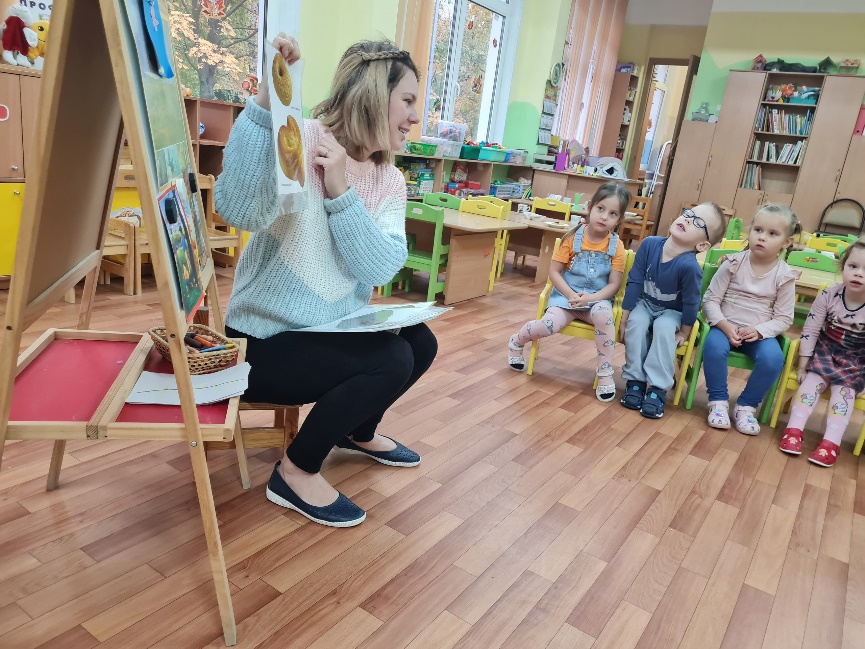 Рассматривание книг, иллюстраций о хлебе.Заучивание стихов о хлебе, разучивание пословиц, поговорок.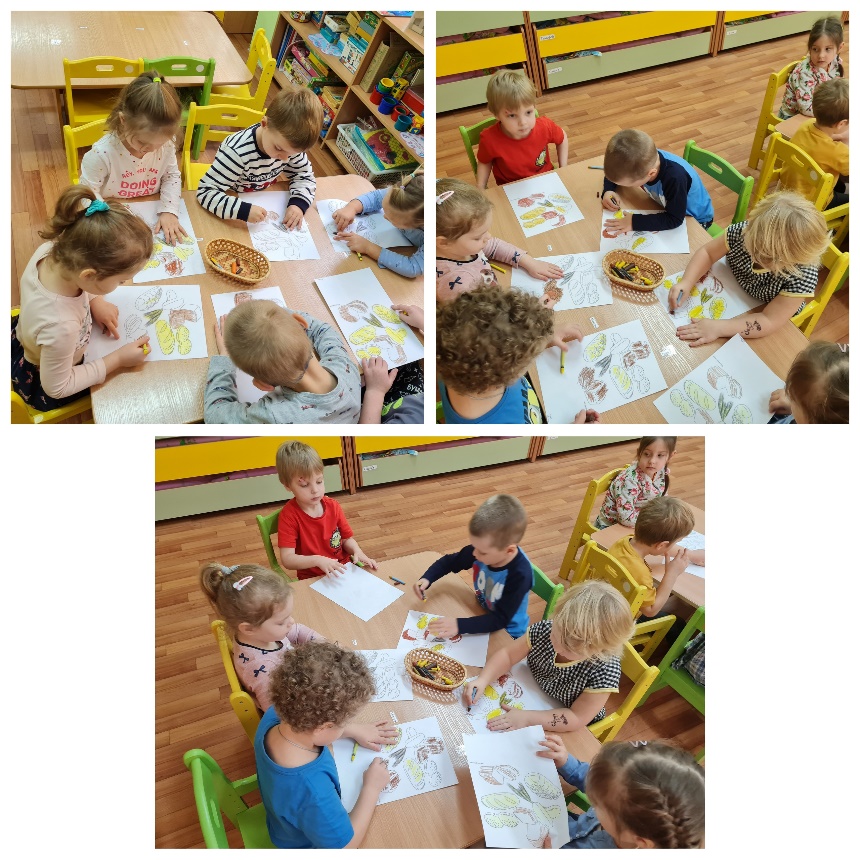 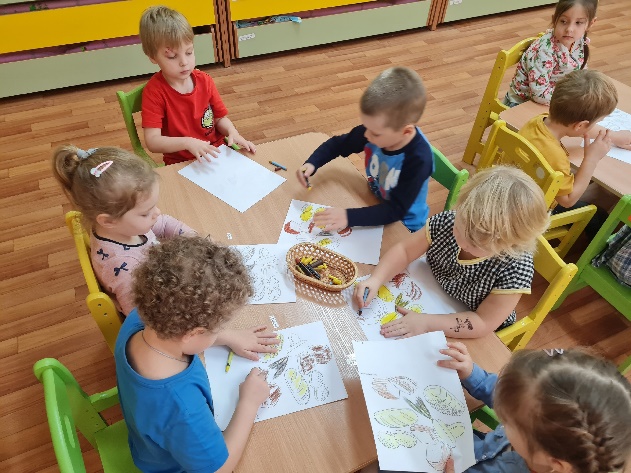 Раскрашивание раскрасок: 
хлебобулочные
изделия.                                                                           Рисование: колосок.   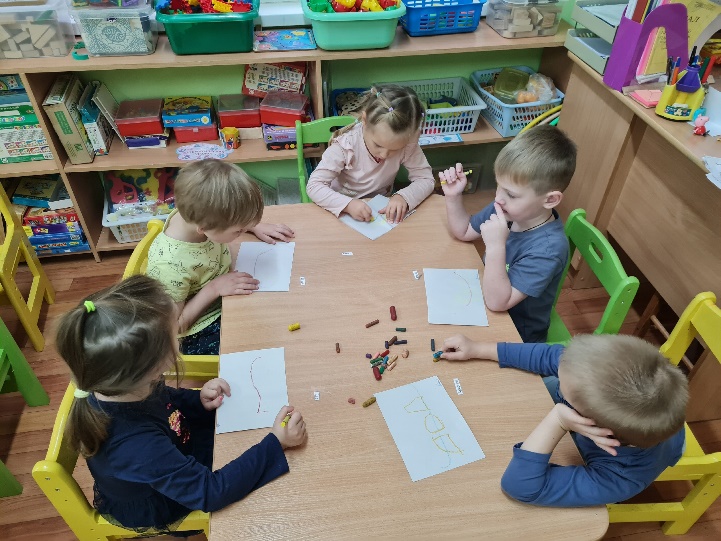                             Рисование: баранок.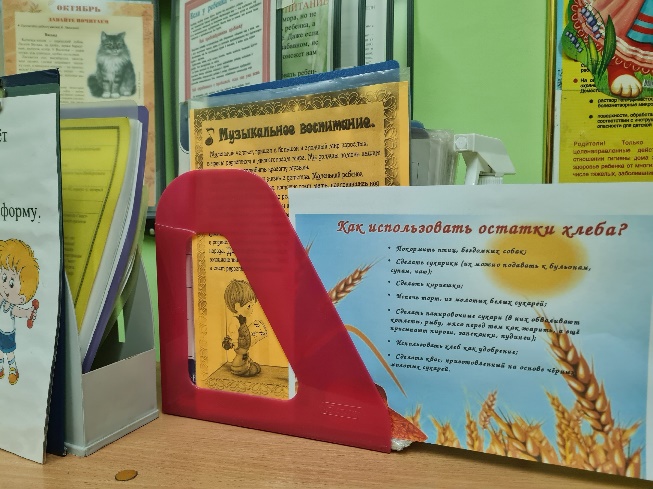 Памятка для родителей.Список использованной литературы:http://nnm.ru/blogs/paradoksik/hleba_istoriya/#comment_12089677 Хлеб . Историяhttp://www.prohleb.ru/index.php?page=17 История создания хлебаhttp://ussr-forever.ru/hleb/57-hlebmira.html Хлеб мира и войныhttp://www.genialnee.net/poslovicy-i-pogovorki/hleb/ Пословицы и поговорки про хлебhttp://www.hlebushek.info/posl.php О хлебеСамые знаменитые и интересные пословицы о хлебеСловарь Ожегова.А.И. Ковтуненко Л.Я. Подъяблонская Л. Хлеб на обеденном столе.